Name: _______________Unit 5 Test: Transformations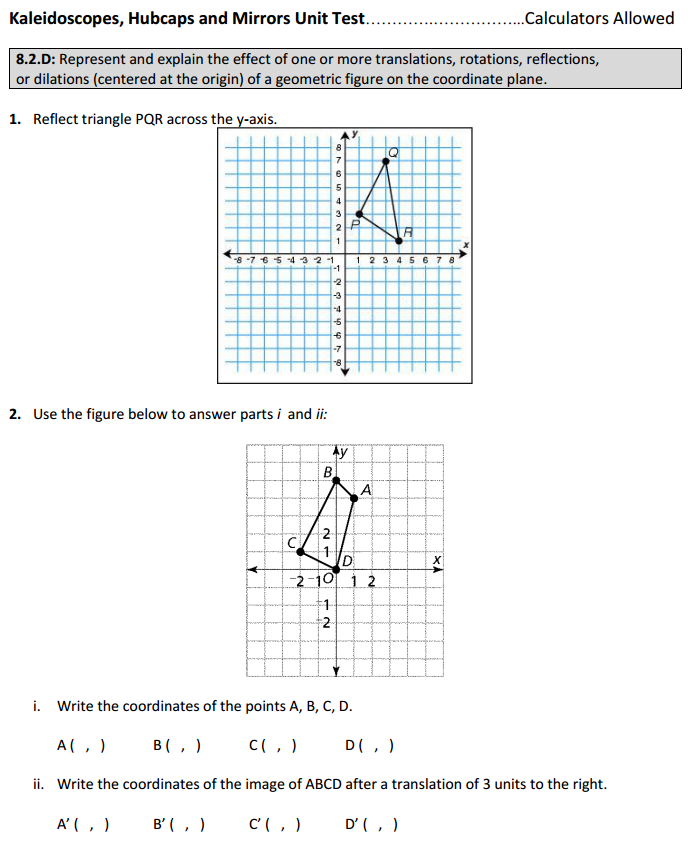 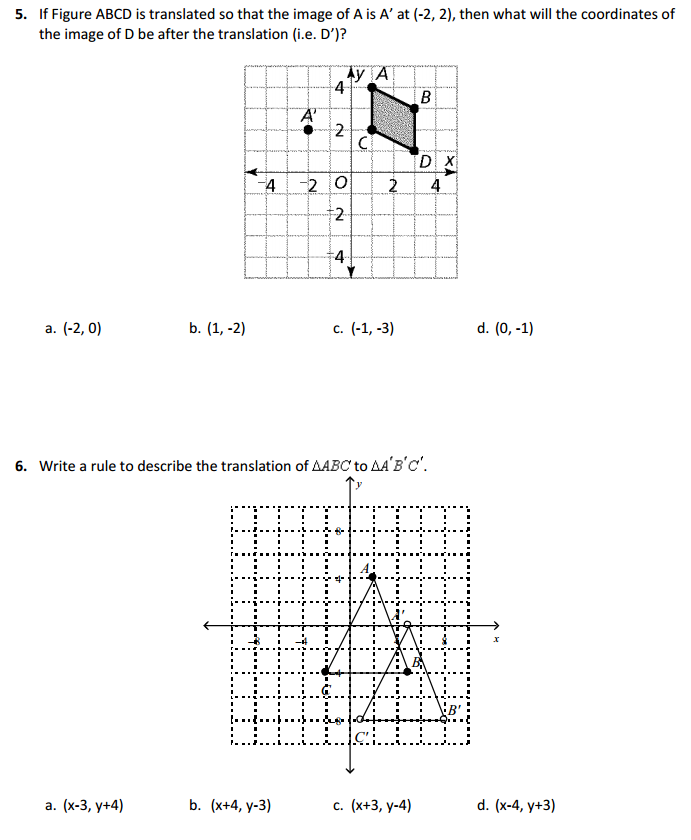 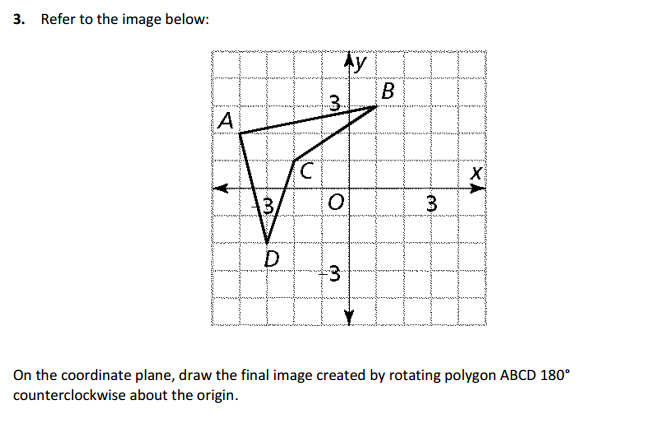 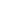 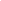 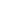 6